WY P E Ł N IA Ć K O M P U T E R O WO – WS Z Y S T K IE P O L A S Ą O B O W IĄ Z K O WE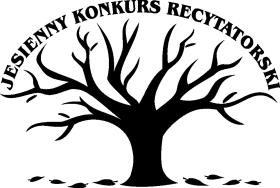 25. JESIENNY KONKURS RECYTATORSKI KARTA UCZESTNIKAPo zapoznaniu się z regulaminem zgłaszam swój udział w Konkursie.Imię: ..................................................................	Nazwisko: ..................................................................Klasa: ................................................................	Wiek: .........................................................................Nazwa szkoły/placówki (adres z kodem, telefon, mail):........................................................................................................................................................................................................................................................................................................................................Powiat: ............................................................... Gmina: .......................................................................Dane kontaktowe nauczyciela/instruktora (imię i nazwisko, mail, telefon)....................................................................................................................................................................Dane kontaktowe uczestnika lub rodzica/opiekuna (imię i nazwisko, mail, telefon)....................................................................................................................................................................Repertuar:rodzaj:wierszproza (całość)proza (fragment)kolaż tekstówautor:  ..........................................................................................................................................................tłumacz:  ......................................................................................................................................................tytuł:  ...........................................................................................................................................................………………………………………………..data i podpis uczestnika/opiekuna prawnego ** Wyrażam zgodę na przetwarzanie moich danych osobowych na potrzeby 25. Jesiennego Konkursu Recytatorskiego (zgodnie z RODO). Podanie danych jest dobrowolne i niezbędne do organizacji Konkursu. Zostałem/am poinformowany/a, że przysługuje mi prawo dostępu do swoich danych, możliwość ich poprawienia lub żądanie zaprzestania ich przetwarzania. Administratorem danych osobowych jest Wojewódzki Ośrodek Kultury w Lu blinie i Centrum Kultury w Lublinie. Wyrażam zgodę na wykorzystanie zdjęć i materiałów multimedialnych zawierających wizerunek osób biorących udział w w/w wydarzeniu.OŚWIADCZENIE O WYRAŻENIU ZGODYWyrażam zgodę na nieodpłatne i wielokrotne przetwarzanie moich danych osobowych, w tym wizerunku zgodnie z Rozporządzeniem Parlamentu Europejskiego i Rady (UE) 2016/679 z dnia 27 kwietnia 2016 r. 
w sprawie ochrony osób fizycznych w związku z przetwarzaniem danych osobowych i w sprawie swobodnego przepływu takich danych oraz uchylenia dyrektywy 95/46/WE (ogólne rozporządzenie o ochronie danych), publ. Dz. Urz. UE L Nr 119, s. 1 w celu realizacji i promocji Turnieju Powiatowego 25. Jesiennego Konkursu Recytatorskiego.Wyrażam zgodę na nieograniczoną, nieodpłatną publikację i rozpowszechnianie nagrania wystąpienia recytatorskiego za pośrednictwem dowolnej techniki i metody przez PBP w Łęcznej – organizatora konkursu.……………………………………….data i podpis pełnoletniego uczestnika (w przypadku uczestnika niepełnoletniego podpis rodzica/opiekuna prawnego)KLAUZULA INFORMACYJNA1. Administratorem danych osobowych jest Powiatowa Biblioteka Publiczna w Łęcznej, ul. Staszica 9, 21-010 Łęczna.2. W sprawach z zakresu ochrony danych osobowych może Pan/Pani kontaktować się z Inspektorem Ochrony Danych pod adresem e-mail inspektor@powiatleczynski.pl 3. Dane osobowe, w tym wizerunek będą nieodpłatnie i wielokrotnie wykorzystywane  i rozpowszechnianie 
za pośrednictwem dowolnej techniki i metody w materiałach promocyjnych i fotograficznych w celu realizacji Turnieju Powiatowego 25. Jesiennego Konkursu Recytatorskiego (przeprowadzenie konkursu, wyłonienie zwycięzców, przyznanie i odbiór nagród, podanie do publicznej wiadomości listy uczestników i laureatów, promocja - umieszczenie danych osobowych i wizerunku - w formie zdjęć i nagrań wystąpienia recytatorskiego - na stronach www, facebooku i w lokalnej prasie) przez PBP w Łęcznej.4. Dane osobowe będą przetwarzane przez okres niezbędny do realizacji ww. celu z uwzględnieniem okresów przechowywania określonych w przepisach odrębnych, w tym przepisów archiwalnych.  5. Podstawą prawną przetwarzania danych jest art. 6 ust. 1 lit. c) ww. Rozporządzenia.  6. Osoba, której dane dotyczą ma prawo do: dostępu do danych osobowych oraz ich sprostowania, usunięcia lub ograniczenia przetwarzania danych osobowych; cofnięcia zgody w dowolnym momencie bez wpływu na zgodność z prawem przetwarzania, którego dokonano 
na podstawie zgody przed jej cofnięciem; wniesienia skargi do organu nadzorczego w przypadku gdy przetwarzanie danych odbywa się 
z naruszeniem przepisów powyższego rozporządzenia tj. Prezesa Ochrony Danych Osobowych, ul. Stawki 2, 00-193 Warszawa.7. Ponadto informujemy, iż w związku z przetwarzaniem Pani/Pana danych osobowych nie podlega Pan/Pani decyzjom, które się opierają wyłącznie na zautomatyzowanym przetwarzaniu, w tym profilowaniu, o czym stanowi art. 22 ogólnego rozporządzenia o ochronie danych osobowych.8. Podpis na karcie zgłoszenia jest jednoznaczny z wyrażeniem zgody na przetwarzanie danych osobowych 
oraz na nieograniczoną, nieodpłatną publikację i rozpowszechnianie nagrania wystąpienia recytatorskiego 
za pośrednictwem dowolnej techniki i metody (zamieszczenie na facebooku, stronie www, materiałach promocyjnych) przez PBP w Łęcznej (organizatora konkursu) bez dodatkowej zgody Autora.9. Podanie danych jest dobrowolne, lecz odmowa ich podania jest równoznaczna z brakiem możliwości uczestnictwa w konkursie.  ……………………………………….data i podpis pełnoletniego uczestnika (w przypadku uczestnika niepełnoletniego podpis rodzica/opiekuna prawnego)